Решение № 089/06/69-046/2021по жалобе ИП Голубева Т.Ю.(извещение № 0190200000320014556)09 февраля 2021 года                                                                                         г. СалехардКомиссия Ямало-Ненецкого УФАС России по контролю в сфере закупок, торгов, иных способов закупок и порядка заключения договоров на территории Ямало-Ненецкого автономного округа, (далее – Комиссия, Управление) в составе:Председателя Комиссии:«…»,Членов Комиссии:«…»;«…», при участии в формате ВКС:от Уполномоченного органа – представитель по доверенности,рассмотрев жалобу ИП Голубева Т.Ю. (ИНН: 222112229224) на действия Единой комиссии (ИНН: 8901017607) при осуществлении закупки способом электронного аукциона «Поставка хирургических сшивающих инструментов, хирургических скоб и инструментов для удаления скоб», начальная (максимальная) цена контракта – 4 098 102,91 рублей (извещение № 0190200000320014556) и в результате осуществления внеплановой проверки в соответствии с пунктом 1 части 15 статьи 99 Федерального закона от 05.04.2013 № 44-ФЗ «О контрактной системе в сфере закупок товаров, работ, услуг для обеспечения государственных и муниципальных нужд» (далее – Закон о контрактной системе), пунктом 3.31 Административного регламента Федеральной антимонопольной службы по исполнению государственной функции по рассмотрению жалоб на действия (бездействие) заказчика, уполномоченного органа, уполномоченного учреждения, специализированной организации, комиссии по осуществлению закупок, ее членов, должностного лица контрактной службы, контрактного управляющего, оператора электронной площадки при определении поставщиков (подрядчиков, исполнителей) для обеспечения государственных и муниципальных нужд, утвержденного Приказом ФАС России от 19.11.2014 № 727/14 (далее – Административный регламент), УСТАНОВИЛА:В Управление поступила жалоба Заявителя (вход. № 548 от 02.02.2021) на действия Единой комиссии.Заявитель считает, что в действиях Единой комиссии имеется нарушение норм Закона о контрактной системе.Заказчик с доводами Заявителя не согласился, представил возражения и сообщил, что при проведении закупки действовал в соответствии с положениями Закона о контрактной системе. Уполномоченный орган сообщил, что член Единой комиссии от Уполномоченного органа не усмотрел оснований для отклонения заявки Заявителя, в связи с чем член Единой комиссии от Уполномоченного органа голосовал за допуск.В соответствии с извещением, документацией об аукционе, протоколами, составленными при осуществлении закупки:1) извещение об осуществлении закупки размещено в единой информационной системе в сфере закупок www.zakupki.gov.ru (далее - ЕИС);2) дата и время начала срока подачи заявок - 18.12.2020 11:52;3) дата и время окончания подачи заявок – 20.01.2021 08:00;4) дата окончания срока рассмотрения заявок - 21.01.2021;5) дата проведения аукциона в электронной форме – 22.01.2021;6) на участие в Аукционе подано 4 заявки участников.Жалоба подана в соответствии с Законом о контрактной системе, с соблюдением требований, предусмотренных статьей 105 Закона о контрактной системе.Из жалобы Заявителя следует, что отклонение заявки ввиду того, что кассеты по позиции №2 должны подходить к инструменту сшивающему указанному в позиции № 1 незаконно.Проанализировав материалы дела, доводы на жалобу, проведя, в соответствии с п. 1 ч. 15 ст. 99 Закона о контрактной системе, внеплановую проверку соблюдения Заказчиком требований Закона о контрактной системе при осуществлении вышеуказанной закупки, Комиссия пришла к следующим выводам.В соответствии с частью 1 статьи 69 Закона о контрактной системе Единая комиссия рассматривает вторые части заявок на участие в электронном аукционе, информацию и электронные документы, направленные заказчику оператором электронной площадки в соответствии с частью 19 статьи 68 настоящего Федерального закона, в части соответствия их требованиям, установленным документацией о таком аукционе.В соответствии с частью 2 статьи 69 Закона о контрактной системе Единой комиссией на основании результатов рассмотрения вторых частей заявок на участие в электронном аукционе принимается решение о соответствии или о несоответствии заявки на участие в таком аукционе требованиям, установленным документацией о таком аукционе, в порядке и по основаниям, которые предусмотрены настоящей статьей. Для принятия указанного решения аукционная комиссия рассматривает информацию о подавшем данную заявку участнике такого аукциона, содержащуюся в реестре участников такого аукциона, получивших аккредитацию на электронной площадке.Согласно Протоколу подведения итогов электронного аукциона от 26.01.2021 №0190200000320014556-3-1, Единая комиссия от Заказчика, рассмотрев вторую часть заявки Заявителя на участие в электронном аукционе, в порядке, установленном статьей 69 Закона о контрактной системе, признала заявку Заявителя несоответствующей требованиям, установленным документацией об электронном аукционе. Основание: - в нарушение ч. 6.1 ст. 66 ФЗ №44-ФЗ «О контрактные системы в сфере закупок товаров, работ, услуг для обеспечения государственных и муниципальных нужд», требуемые кассеты по позиции №2 должны подходить к инструменту сшивающему указанному в позиции № 1. В связи с тем, что участник закупки предлагает разные модели товара (ТА и GIA) и на основании письма производителя, в котором указывается размер требуемых скрепок (3,5 мм. либо 4,8мм.) для предложенного участник закупки сшивающего инструмента, следует что участник закупки заведомо предоставляет недостоверную информацию, указав высоту скрепки 3,8 мм.Согласно п. 2 ч. 1 ст. 64 Закона о контрактной системе документация об аукционе должна содержать требования к содержанию, составу заявки на участие в таком аукционе в соответствии с частями 3 - 6 статьи 66 Закона о контрактной системе и инструкцию по ее заполнению. При этом не допускается установление требований, влекущих за собой ограничение количества участников такого аукциона или ограничение доступа к участию в таком аукционе.При изучении документации, Комиссией установлено, что требование о совместимости товаров по позиции № 1 и позиции № 2 отсутствует.На основании ч. 6 ст. 69 Закона о контрактной системе при рассмотрении вторых частей заявок на участие в электронном аукционе заявка на участие в электронном аукционе признается не соответствующей требованиям, установленным документацией о таком аукционе, в случае:1) непредставления документов и информации, которые предусмотрены частью 11 статьи 24.1, частями 3 и 5 статьи 66 настоящего Федерального закона, несоответствия указанных документов и информации требованиям, установленным документацией о таком аукционе, наличия в указанных документах недостоверной информации об участнике такого аукциона на дату и время окончания срока подачи заявок на участие в таком аукционе;2) несоответствия участника такого аукциона требованиям, установленным в соответствии с частью 1, частями 1.1, 2 и 2.1 (при наличии таких требований) статьи 31 настоящего Федерального закона;3) предусмотренном нормативными правовыми актами, принятыми в соответствии со статьей 14 настоящего Федерального закона.В соответствии с ч. 7 ст. 69 Закона о контрактной системе принятие решения о несоответствии заявки на участие в электронном аукционе требованиям, установленным документацией о таком аукционе, по основаниям, не предусмотренным частью 6 настоящей статьи, не допускается. Заявка на участие в электронном аукционе не может быть признана не соответствующей требованиям, установленным документацией о таком аукционе, в связи с отсутствием в ней информации и электронных документов, предусмотренных пунктом 5 части 5 статьи 66 настоящего Федерального закона, а также пунктом 6 части 5 статьи 66 настоящего Федерального закона, за исключением случая закупки товаров, работ, услуг, в отношении которых установлен запрет, предусмотренный статьей 14 настоящего Федерального закона.Изучив заявку Заявителя Комиссия установила, что вторая часть заявки Заявителем соответствует требование документации и Закона о контрактной системе.На основании вышеизложенного действия Единой комиссии от Заказчика не соответствуют требованиям Закона о контрактной системе и нарушают требования части 7 статьи 69 Закона о контрактной системе и содержат признаки состава административного правонарушения, предусмотренного частью 2 статьи 7.30 Кодекса Российской Федерации об административных правонарушениях. Соответственно имеются основания для выдачи предписания о пересмотре вторых частей заявок участников аукциона.Довод Заявителя нашел свое подтверждение и является обоснованным.На основании изложенного, руководствуясь частью 1 статьи 2, пунктом 1 части 15 статьи 99, частью 8 статьи 106 Закона о контрактной системе, пунктом 3.30 Административного регламента, КомиссияРЕШИЛА:1.	Признать жалобу ИП Голубева Т.Ю. (ИНН: 222112229224) на действия Единой комиссии (ИНН: 8901017607) при осуществлении закупки способом электронного аукциона «Поставка хирургических сшивающих инструментов, хирургических скоб и инструментов для удаления скоб», начальная (максимальная) цена контракта – 4 098 102,91 рублей (извещение № 0190200000320014556) обоснованной. 2.	Признать в действиях Единой комиссии нарушение части 7 статьи 69 Закона о контрактной системе. 3.	Выдать Заказчику, Уполномоченному органу, Единой комиссии, Оператору электронной предписание об устранении нарушений Закона о контрактной системе.4.	Передать материалы дела соответствующему должностному лицу Управления Федеральной антимонопольной службы по Ямало-Ненецкому автономному округу для рассмотрения вопроса о возбуждении дела об административном правонарушении.5.	Обязать Заказчика обеспечить уведомление членов Единой комиссии (извещение № 0190200000320014556) и необходимо представить в срок до 24.02.2021г. в адрес Ямало-Ненецкого УФАС России следующие надлежащим образом заверенные копии документов:- паспортные данные должностного лица (страницы с 2 по 6);- информацию о фактическом месте проживании;- адрес личной электронной почты (при наличии);- приказ о назначения на должность; - должностную инструкцию;- справку о доходах в форме 2-НДФЛ;- объяснения должностного лица;- приказ о создании Едино комиссии;- иную информацию и документы, которые могут иметь значение для рассмотрения дела.Составление протоколов об административном правонарушении по части 2 статьи 7.30 КоАП РФ по вышеуказанному факту в отношении должностных лиц – назначается на 26.02.2021 в 16 час. 00 мин., по адресу: ЯНАО, г. Салехард, ул. Губкина, 13, каб. 23 (зал заседаний). В случае невозможности обеспечить явку на составление протокола об административном правонарушении должностным лицам необходимо уведомить об этом Ямало-Ненецкое УФАС России факс (34922) 3-47-08; e-mail: to89@fas.gov.ru).Председатель Комиссии:                                                                                    «…»Члены Комиссии:                                                                                                «…»                                                                                                                             «…»	Примечание: В соответствии с частью 9 статьи 106 Закона о контрактной системе, решение, принятое по результатам рассмотрения жалобы по существу, может быть обжаловано в судебном порядке в течение трех месяцев с даты его принятия.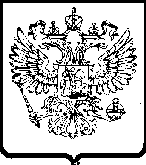 ФЕДЕРАЛЬНАЯ
АНТИМОНОПОЛЬНАЯ СЛУЖБАУПРАВЛЕНИЕФедеральной антимонопольной службыпо Ямало-Ненецкому автономному округуул. Губкина, д.13, г. Салехард, 629001тел.(34922) 3-41-26, факс (34922) 3-47-08e-mail: to89@fas.gov.ruФЕДЕРАЛЬНАЯ
АНТИМОНОПОЛЬНАЯ СЛУЖБАУПРАВЛЕНИЕФедеральной антимонопольной службыпо Ямало-Ненецкому автономному округуул. Губкина, д.13, г. Салехард, 629001тел.(34922) 3-41-26, факс (34922) 3-47-08e-mail: to89@fas.gov.ruФЕДЕРАЛЬНАЯ
АНТИМОНОПОЛЬНАЯ СЛУЖБАУПРАВЛЕНИЕФедеральной антимонопольной службыпо Ямало-Ненецкому автономному округуул. Губкина, д.13, г. Салехард, 629001тел.(34922) 3-41-26, факс (34922) 3-47-08e-mail: to89@fas.gov.ruФЕДЕРАЛЬНАЯ
АНТИМОНОПОЛЬНАЯ СЛУЖБАУПРАВЛЕНИЕФедеральной антимонопольной службыпо Ямало-Ненецкому автономному округуул. Губкина, д.13, г. Салехард, 629001тел.(34922) 3-41-26, факс (34922) 3-47-08e-mail: to89@fas.gov.ruЗаявитель:ИП Голубев Т.Ю.ipgolubevtimofey99@list.ruЗаказчик:ГБУЗ «Салехардская окружная клиническая больница»rahimova-rr@okb89.ruinfo@sokb.yamalzdrav.ruУполномоченный орган:Департамент государственного заказа ЯНАОdgz@dgz.yanao.ruЭлектронная площадка: ЭТП Газпромбанкinfo@etpgpb.ru№Заявитель:ИП Голубев Т.Ю.ipgolubevtimofey99@list.ruЗаказчик:ГБУЗ «Салехардская окружная клиническая больница»rahimova-rr@okb89.ruinfo@sokb.yamalzdrav.ruУполномоченный орган:Департамент государственного заказа ЯНАОdgz@dgz.yanao.ruЭлектронная площадка: ЭТП Газпромбанкinfo@etpgpb.ruНа №отЗаявитель:ИП Голубев Т.Ю.ipgolubevtimofey99@list.ruЗаказчик:ГБУЗ «Салехардская окружная клиническая больница»rahimova-rr@okb89.ruinfo@sokb.yamalzdrav.ruУполномоченный орган:Департамент государственного заказа ЯНАОdgz@dgz.yanao.ruЭлектронная площадка: ЭТП Газпромбанкinfo@etpgpb.ruЗаявитель:ИП Голубев Т.Ю.ipgolubevtimofey99@list.ruЗаказчик:ГБУЗ «Салехардская окружная клиническая больница»rahimova-rr@okb89.ruinfo@sokb.yamalzdrav.ruУполномоченный орган:Департамент государственного заказа ЯНАОdgz@dgz.yanao.ruЭлектронная площадка: ЭТП Газпромбанкinfo@etpgpb.ru